Gesamtrangliste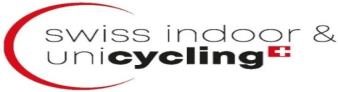 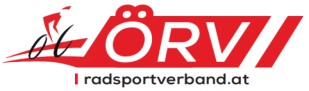 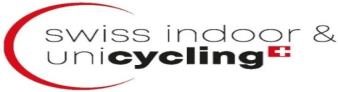 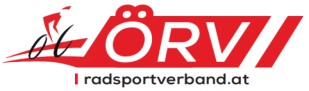 Swiss-Austria Masters 2022Rang	Starter	Verein / Nation	Einger.	1. Runde	2.Runde	3.Runde	3. Runde	TotalRang	Starter	Verein / Nation	Einger.	1. Runde	2.Runde	3.Runde	3. Runde	TotalRang	Starter	Verein / Nation	Einger.	1. Runde	2.Runde	3.Runde	3. Runde	TotalRang	Starter	Verein / Nation	Einger.	1. Runde	2.Runde	3.Runde	3. Runde	Total1er Frauenausgefahren1Veronika KochDE- RKB Solidarität Hausham196.20196.20179.09179.09187.10187.10187.10181.75181.75729.692Alessa HotzCH- Kunstrad Baar184.30184.30158.54158.54168.49168.49168.49176.37176.37679.773Saskia SchäfflerCH- Kunstradfahrer Dürnten171.30171.30143.40143.40121.81121.81121.81161.12161.12587.454Jana PfannDE- RKV Solidarität Bruckmühl198.10198.100.000.00193.55193.55193.55176.13176.13545.815Romina Ledergerber CH- Indoor Cycling Schaffhausen161.50161.50128.12128.12131.11131.11131.11130.42130.42520.076Franziska BelmegaAT- RV Enzian Sulz 137.30137.30122.90122.90131.26131.26131.26118.99118.99492.147Michelle AndrichAT- ÖAMTC RV Hohenems134.30134.30124.30124.30121.82121.82121.82122.30122.30490.728Tanisha TannerCH- RMV Amriswil133.20133.20115.19115.19125.84125.84125.84123.64123.64488.319Julia StäheliCH- RMV Amriswil140.60140.60115.91115.91122.06122.06122.06124.92124.92487.8110Lea SchönenbergerCH- Kunstradfahren Uzwil150.70150.70131.50131.50102.30102.30102.30125.08125.08483.9611Lorena SchneiderAT- RC Mazda Hagspiel Höchst185.90185.900.000.00164.36164.36164.36157.82157.82480.0012Simona LuccaCH- Kunstradfahrer Dürnten136.50136.50113.67113.67109.92109.92109.92109.65109.65442.8913Luana RüedeCH- RB Brugg116.80116.8096.7896.7897.4497.4497.44100.93100.93396.0814Jasmin AlttweggCH- RV Sirnach120.20120.20104.41104.4179.5479.5479.5496.1096.10376.1515Bettina GermannCH- RMV Amriswil108.00108.0089.8689.8691.0291.0291.0279.0879.08339.0416Nicolette BerhardCH- RV Wetzikon127.20127.2095.1195.110.000.000.0070.1170.11235.3317Elisabeth MoserAT- ÖAMTC RV Hohenems132.10132.10112.46112.4695.5995.5995.590.000.00208.0518Ramona DenzlerCH- RadART Herrliberg70.0070.0056.7856.780.000.000.0068.5568.55193.8819Jasmin BrändleCH- RMV Amriswil103.50103.5074.0574.0562.6662.6662.660.000.00136.7120Vanessa RüedeCH- RB Brugg112.70112.7092.5592.550.000.000.000.000.0092.551er Herren1er Herren1er Herren1er Herrenausgefahrenausgefahrenausgefahrenausgefahren1Lukas KohlDE- RMSV Concordia Kirchehrenbach212.70212.70213.45213.450.000.000.00214.05214.05641.552Marcel SchnetzerAT- RC Mazda Hagspiel Höchst161.30161.30148.06148.06153.21153.21153.21142.22142.22585.713Rahman Mohammad HassanAFG- RV Burgheim96.2096.200.000.0074.2674.2674.2677.9077.90230.064Christopher SchobelAT- RC Mazda Hagspiel Höchst148.60148.600.000.000.000.000.00111.59111.59223.185Emilio ArellanoESP- RV Oberjesingen203.70203.700.000.00200.67200.67200.670.000.00200.676Siel MeierCH- Kunstrad Wülflingen69.0069.000.000.0060.2460.2460.2455.0155.01170.262er Frauen2er Frauen2er Frauen2er Frauenausgefahrenausgefahrenausgefahrenausgefahren11Kopf / BachmannKopf / BachmannKopf / BachmannAT- RV Enzian Sulz AT- RV Enzian Sulz 133.60133.60117.41117.41128.13128.13111.18111.18111.18111.18467.90467.9022Zuberbühler / GrafZuberbühler / GrafZuberbühler / GrafCH- RMV AmriswilCH- RMV Amriswil128.00128.00119.84119.84107.97107.97119.17119.17119.17119.17466.15466.1533Bäggli / HämmerliBäggli / HämmerliBäggli / HämmerliCH- freie Radler StäfaCH- freie Radler Stäfa123.20123.20112.18112.18110.45110.45100.22100.22100.22100.22423.07423.0744Tanner / LuccaTanner / LuccaTanner / LuccaCH- freie Radler StäfaCH- freie Radler Stäfa117.00117.00103.54103.5497.5097.50110.52110.52110.52110.52422.08422.082er offen2er offen2er offenausgefahrenausgefahrenausgefahrenausgefahrenausgefahrenausgefahrenRangRangStarterStarterVerein / NationVerein / NationVerein / NationEinger.Einger.1. Runde	2.Runde	3.Runde1. Runde	2.Runde	3.Runde1. Runde	2.Runde	3.Runde1. Runde	2.Runde	3.Runde1. Runde	2.Runde	3.Runde1. Runde	2.Runde	3.Runde3. Runde3. RundeTotalTotal11Kühne / SchnetzerKühne / SchnetzerAT- RC Mazda Hagspiel HöchstAT- RC Mazda Hagspiel Höchst156.30156.30144.99144.99143.64143.64139.46139.46139.46139.46567.55567.554er offen4er offen4er offenausgefahrenausgefahrenausgefahrenausgefahrenausgefahrenausgefahren11Vanessa Hotz / Stefanie MoosFlavia Schürmann / Carole LedergerberVanessa Hotz / Stefanie MoosFlavia Schürmann / Carole LedergerberVanessa Hotz / Stefanie MoosFlavia Schürmann / Carole LedergerberCH- Kunstrad BaarCH- Kunstrad Baar238.40238.40216.83216.83216.17216.17223.57223.57223.57880.14880.1422Stefanie Haas / Valerie Unternährer Selina Niedermann / Sarah Manser Stefanie Haas / Valerie Unternährer Selina Niedermann / Sarah Manser Stefanie Haas / Valerie Unternährer Selina Niedermann / Sarah Manser CH- Kunstradfahren Uzwil 1 CH- Kunstradfahren Uzwil 1 241.70241.70201.77201.77227.15227.15223.26223.26223.26875.44875.4433Laura Taneller / Ronja Zünd Flavia Zuber / Céline BurletLaura Taneller / Ronja Zünd Flavia Zuber / Céline BurletLaura Taneller / Ronja Zünd Flavia Zuber / Céline BurletCH- C Rheineck / RV SirnachCH- C Rheineck / RV Sirnach227.90227.90180.24180.24194.92194.92200.31200.31200.31775.78775.7844Michelle Haas / Caroline Haas Seline Bolt / Rhea Martinez Michelle Haas / Caroline Haas Seline Bolt / Rhea Martinez Michelle Haas / Caroline Haas Seline Bolt / Rhea Martinez CH- Kunstradfahren Uzwil 2CH- Kunstradfahren Uzwil 2218.40218.400.000.00185.25185.25171.30171.30171.30527.85527.8555Isabel Jimenez / Rosanna SchönbornChiara Villiger / Karina KellerIsabel Jimenez / Rosanna SchönbornChiara Villiger / Karina KellerIsabel Jimenez / Rosanna SchönbornChiara Villiger / Karina KellerCH- Kunstradfahrer LuzernCH- Kunstradfahrer Luzern186.70186.700.000.00146.36146.36141.52141.52141.52429.40429.4066Ramona Denzler / Tanja Widmer Nadine Anta / Anna BrombacherRamona Denzler / Tanja Widmer Nadine Anta / Anna BrombacherRamona Denzler / Tanja Widmer Nadine Anta / Anna BrombacherCH- RadART HerrlibergCH- RadART Herrliberg80.0080.000.000.000.000.0045.6845.6845.6891.3691.366er Frauen6er Frauen6er FrauenausgefahrenausgefahrenausgefahrenausgefahrenausgefahrenausgefahrenausgefahrenausgefahrenausgefahrenausgefahrenRangRangStarterStarterVerein / NationVerein / NationVerein / NationEinger.	1. Runde	2.Runde	3.Runde	3. RundeEinger.	1. Runde	2.Runde	3.Runde	3. RundeEinger.	1. Runde	2.Runde	3.Runde	3. RundeEinger.	1. Runde	2.Runde	3.Runde	3. RundeEinger.	1. Runde	2.Runde	3.Runde	3. RundeEinger.	1. Runde	2.Runde	3.Runde	3. RundeEinger.	1. Runde	2.Runde	3.Runde	3. RundeEinger.	1. Runde	2.Runde	3.Runde	3. RundeEinger.	1. Runde	2.Runde	3.Runde	3. RundeEinger.	1. Runde	2.Runde	3.Runde	3. RundeTotal116er UzwilSarah Manser, Selina Niedermann,Stefanie Haas, Valerie Unternährer, Tina Schönenberger, Rhea Martinez 6er UzwilSarah Manser, Selina Niedermann,Stefanie Haas, Valerie Unternährer, Tina Schönenberger, Rhea Martinez CH- Kunstradfahren UzwilCH- Kunstradfahren Uzwil190.90190.900.000.000.000.00161.49161.49161.49161.49322.98